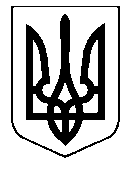 				       				
УКРАЇНАНОСІВСЬКА  МІСЬКА  РАДАНОСІВСЬКОГО  РАЙОНУ ЧЕРНІГІВСЬКОЇ  ОБЛАСТІВИКОНАВЧИЙ  КОМІТЕТРІШЕННЯ18 грудня  2018 року                    м. Носівка                                    № 421Про встановлення  режиму  роботи  торгової точки  ФОП Тригуб Л.В. за адресоюм.Носівка вул. Центральна,14Розглянувши заяву Тригуб Людмили Василівни  та представлені нею документи, керуючись статтею 30 Закону України «Про місцеве самоврядування в Україні», виконавчий комітет  міської  ради  вирішив:1. Встановити графік роботи магазину не продовольчими товарами ФОП Тригуб Людмили Василівни :- понеділок - неділя з 08.00 год. по 18.00 год.- перерва  на обід з 13.00 год по 14.00 год.2. Зобов’язати підприємця Тригуб Л.В. укласти з КП „Носівка-комунальник” Носівської міської ради договір на вивезення сміття.3. Контроль за виконанням даного рішення покласти на заступника міського голови з питань житлово-комунального господарства Сичова О.В.Міський голова                                                                        В.М. Ігнатченко